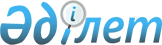 О внесении изменения в постановление акимата Западно-Казахстанской области от 5 октября 2015 года № 285 "Об утверждении регламента государственной услуги "Субсидирование стоимости удобрений (за исключением органических)"
					
			Утративший силу
			
			
		
					Постановление акимата Западно-Казахстанской области от 7 июня 2016 года № 177. Зарегистрировано Департаментом юстиции Западно-Казахстанской области 15 июля 2016 года № 4479. Утратило силу постановлением акимата Западно-Казахстанской области от 20 мая 2020 года № 109
      Сноска. Утратило силу постановлением акимата Западно-Казахстанской области от 20.05.2020 № 109 (вводится в действие со дня первого официального опубликования).

      Руководствуясь Законами Республики Казахстан от 23 января 2001 года "О местном государственном управлении и самоуправлении в Республике Казахстан", от 15 апреля 2013 года "О государственных услугах", акимат Западно-Казахстанской области ПОСТАНОВЛЯЕТ:

      1. Внести в постановление акимата Западно-Казахстанской области от 5 октября 2015 года №285 "Об утверждении регламента государственной услуги "Субсидирование стоимости удобрений (за исключением органических)" (зарегистрированное в Реестре государственной регистрации нормативных правовых актов за №4132, опубликованное в газетах "Орал өңірі" и "Приуралье" от 14 ноября 2015 года) следующее изменение: 

      регламент государственной услуги "Субсидирование стоимости удобрений (за исключением органических)" утвержденный указанным постановлением, изложить в новой редакции, согласно приложению к настоящему постановлению.

      2. Государственному учреждению "Управление сельского хозяйства Западно-Казахстанской области" (Унгарбеков М.К.) обеспечить государственную регистрацию данного постановления в органах юстиции, его официальное опубликование в информационно-правовой системе "Әділет" и в средствах массовой информации.

      3. Контроль за исполнением настоящего постановления возложить на первого заместителя акима Западно-Казахстанской области Утегулова А.К.

      4. Настоящее постановление вводится в действие по истечении десяти календарных дней после дня первого официального опубликования. Регламент государственной услуги
"Субсидирование стоимости удобрений (за исключением органических)" 1. Общие положения
      1. Государственная услуга "Субсидирование стоимости удобрений (за исключением органических)" (далее - государственная услуга).

      Государственная услуга оказывается государственным учреждением "Управление сельского хозяйства Западно-Казахстанской области" (далее – управление), отделами сельского хозяйства районов и города Уральск (далее – отдел) в соответствии со стандартом государственной услуги "Субсидирование стоимости удобрений (за исключением органических)" утвержденного приказом Министра сельского хозяйства Республики Казахстан от 21 июля 2015 года №4-4/679 "Об утверждении стандарта государственной услуги "Субсидирование стоимости удобрений (за исключением органических)" (зарегистрирован в Министерстве юстиции Республики Казахстан 26 августа 2015 года №11946) (далее - Стандарт).

      2. Форма оказания государственной услуги: электронная (частично автоматизированная) и (или) бумажная.

      3. Государственная услуга оказывается бесплатно физическим и юридическим лицам (далее - услугополучатель).

      4. Прием заявки и выдача результата оказания государственной услуги осуществляются через:

      1) канцелярию отдела;

      2) Департамент "Центр обслуживания населения" - филиал некоммерческого акционерного общество "Государственная корпорация "Правительство для граждан" по Западно-Казахстанской области (далее – Государственная корпорация); 

      3) веб-портал "электронного правительства" www.egov.kz (далее – портал).

      5. Результат оказания государственной услуги – предоставление в территориальное подразделение казначейства платежных документов к оплате для дальнейшего перечисления причитающихся субсидий на банковские счета: 

      1) услугополучателей для возмещения затрат на приобретенные удобрения (за исключением органических) в текущем году и в 4 (четвертом) квартале предыдущего года у поставщиков удобрений и (или) непосредственно у иностранных производителей удобрений;

      2) отечественных производителей удобрений для удешевления стоимости удобрений (за исключением органических), реализованных услугополучателям в текущем году и в 4 (четвертом) квартале предыдущего года.

      При обращении через Государственную корпорацию услугополучателю направляется уведомление на бумажном носителе с решением о назначении или не назначении субсидии, подписанное уполномоченным лицом услугодателя, по формам, согласно приложениям 1 и 2 к Стандарту.

      При обращении через портал услугополучателю направляется уведомление с решением о назначении или не назначений субсидии в "личный кабинет" в форме электронного документа, подписанного электронной цифровой подписью (далее – ЭЦП) уполномоченного лица услугодателя.

      В случае представления услугополучателем неполного пакета документов, согласно перечню, предусмотренному пунктом 9 Стандарта, сотрудник Государственной корпорации отказывает в приеме заявления и выдает расписку об отказе в приеме документов по форме, согласно приложению 4 к Стандарту. 2. Описание порядка действий структурных подразделений (сотрудников)
услугодателя в процессе оказания государственной услуги
      6. Основанием для начала процедуры (действия) по оказанию государственной услуги является предоставление услугополучателем (либо уполномоченный представитель: юридического лица – по документу, подтверждающему полномочия; физического лица – по нотариально заверенной доверенности) заявку по форме согласно приложению 3 к Стандарту (на портал – заявку в форме электронного документа, удостоверенного ЭЦП). 

      7. Содержание каждой процедуры (действия), входящей в состав процесса оказания государственной услуги, длительность его выполнения: 

      1) сотрудник канцелярии отдела с момента предоставления услугополучателем заявку (далее - заявка), согласно приложению 3 к Стандарту в течение 15 (пятнадцати) минут осуществляет прием и их регистрацию.

      Результат – направление заявку на рассмотрение руководителю отдела; 

      2) руководитель отдела в течение 1 (одного) рабочего дня рассматривает заявку и определяет ответственного исполнителя отдела.

      Результат – направление заявку для оказания государственной услуги ответственному исполнителю отдела;

      3) ответственный исполнитель отдела в течение 3 (трех) рабочих дней проверяет заявку, после окончания проверки в случае положительного решения в предоставлении субсидии услугополучателю направляет заявку в управление.

      Результат – проверяет заявку, в случае положительного решения в предоставлении субсидии направляет заявку в управление;

      4) управление в течение 2 (двух) рабочих дней после поступления заявки представляет в территориальное подразделение казначейства платежные документы (далее - платежные документы) к оплате для перечисления причитающихся субсидий на банковские счета услугополучателей.

      Результат – представляет в территориальное подразделение казначейства платежные документы. 3. Описание порядка взаимодействия структурных подразделений (сотрудников)
услугодателя в процессе оказания государственной услуги
      8. Перечень структурных подразделений (сотрудников) услугодателя, которые участвуют в процессе оказания государственной услуги:

      1) сотрудник канцелярии отдела;

      2) руководитель отдела;

      3) ответственный исполнитель отдела;

      4) управление. 4. Описание порядка взаимодействия с Государственной корпорации и (или)
иными услугодателями, а также порядка использования информационных систем
в процессе оказания государственной услуги
      9. Описание порядка обращения в Государственную корпорацию с указанием длительности каждой процедуры (действия):

      1) услугополучатель подает заявку сотруднику Государственной корпорации согласно приложению 3 к Стандарту, которое осуществляется в операционном зале посредством "безбарьерного" обслуживания путем электронной очереди в течение 2 (двух) минут;

      2) процесс 1 – ввод сотрудника Государственной корпорации в Автоматизированное рабочее место Интегрированной информационной системы Государственной корпорации (далее – АРМ ИИС Государственной корпорации) логина и пароля (процесс авторизации) для оказания государственной услуги в течение 1 (одной) минуты;

      3) процесс 2 – выбор сотрудником Государственной корпорации государственной услуги, вывод на экран формы запроса для оказания государственной услуги и ввод сотрудником Государственной корпорации данных услугополучателя или данных по доверенности представителя услугополучателя (при нотариально удостоверенной доверенности, при ином удостоверении доверенности – данные доверенности не заполняются) в течение 1 (одной) минуты;

      4) процесс 3 – направление запроса через шлюз электронного правительства (далее – ШЭП) в государственную базу данных физических лиц или государственную базу данных юридических лиц (далее - ГБД ФЛ или ГБД ЮЛ) о данных услугополучателя, а также в Единую нотариальную информационную систему (далее - ЕНИС) – о данных доверенности представителя услугополучателя в течение 1 (одной) минуты;

      5) условие 1 – проверка наличия данных услугополучателя в ГБД ФЛ или ГБД ЮЛ, данных доверенности в ЕНИС в течение 1 (одной) минуты;

      6) процесс 4 – формирование сообщения о невозможности получения данных в связи с отсутствием данных услугополучателя в ГБД ФЛ или ГБД ЮЛ или данных доверенности в ЕНИС в течение 1 (одной) минуты; 

      7) процесс 5 – направление электронного документа (запроса услугополучателя) удостоверенного (подписанного) электронной цифровой подписью (далее – ЭЦП) сотрудника Государственной корпорации через ШЭП в автоматизированное рабочее место регионального шлюза электронного правительства (далее - АРМ РШЭП) в течение 1 (одной) минуты.

      10. Описание процесса получения результата оказания государственной услуги через Государственную корпорацию с указанием длительности каждой процедуры (действия);

      1) процесс 6 – регистрация электронных документов в АРМ РШЭП в течение 1 (одной) минуты;

      2) условие 2 – проверка (обработка) услугодателем заявку представленной услугополучателем в течение 2 (двух) минут;

      3) процесс 7 – формирование сообщения об отказе в запрашиваемой государственной услуге в связи с имеющимися нарушениями в заявке услугополучателя в течение 2 (двух) минут;

      4) процесс 8 – получение услугополучателем через сотрудника Государственной корпорации результата государственной услуги сформированной АРМ РШЭП в течение 2 (двух) минут.

      Функциональное взаимодействие информационных систем, задействованных в оказании государственной услуги через Государственную корпорацию приведены диаграммой согласно приложению 1 к регламенту государственной услуги "Субсидирование стоимости удобрений (за исключением органических)" (далее - регламент).

      11. Описание порядка обращения и последовательности процедур (действий) услугополучателя при оказании государственной услуги через портал:

      1) услугополучатель осуществляет регистрацию на портале с помощью индивидуального идентификационного номера (далее – ИИН), бизнес–идентификационный номер (далее – БИН) и пароля (осуществляется для незарегистрированных услугополучателей на портале);

      2) процесс 1 – ввода услугополучателем ИИН или БИН и пароля (процесс авторизации) на портале для получения государственной услуги;

      3) условие 1 – проверка на портале подлинности данных о зарегистрированном услугополучателя через ИИН или БИН и пароль;

      4) процесс 2 – формирование порталом сообщения об отказе в авторизации в связи с имеющимися нарушениями в данных услугополучателя;

      5) процесс 3 – выбор услугополучателем государственной услуги, указанной в настоящем регламенте, вывод на экран формы запроса для оказания государственной услуги и заполнение услугополучателем формы с учетом ее структуры и форматных требований, выбор услугополучателем регистрационного свидетельства ЭЦП для удостоверения (подписания) запроса;

      6) условие 2 – проверка на портале срока действия регистрационного свидетельства ЭЦП и отсутствия в списке отозванных (аннулированных) регистрационных свидетельств, а также соответствия идентификационных данных между ИИН или БИН указанным в запросе и ИИН или БИН указанным в регистрационном свидетельстве ЭЦП;

      7) процесс 4 – формирование сообщения об отказе в запрашиваемой государственной услуге в связи с не подтверждением подлинности ЭЦП услугополучателя;

      8) процесс 5 – направление электронного документа (запроса услугополучателя), удостоверенного (подписанного) ЭЦП услугополучателем через ШЭП в АРМ РШЭП для обработки запроса услугодателем;

      9) условие 3 – проверка услугодателем заявку представленной услугополучателем;

      10) процесс 6 – формирование сообщения об отказе в запрашиваемой государственной услуге в связи с имеющимися нарушениями в заявке услугополучателя;

      11) процесс 7 – получение услугополучателем результата государственной услуги (уведомление в форме электронного документа), сформированный порталом. 

      Порядок использования информационных систем в процессе оказания государственной услуги через портал приведены в приложении 2 к настоящему регламенту. 

      12. Подробное описание последовательности процедур (действий), взаимодействий структурных подразделений (сотрудников) услугодателя в процессе оказания государственной услуги отражается в справочнике бизнес-процессов оказания государственной услуги согласно приложению 3 к настоящему регламенту. Справочник бизнес-процессов оказания государственной услуги размещается на веб-портале "электронного правительства", интернет - ресурсе управления.

      13. Обжалования решений, действий (бездействия) услугодателей и (или) их должностных лиц, Государственной корпорации и (или) его работников по вопросам оказания государственных услуг осуществляется в соответствии с разделом 3 Стандарта.

      14. Иные требования с учетом особенностей оказания государственной услуги, в том числе оказываемой в электронной форме и через Государственную корпорацию осуществляется в соответствии с разделом 4 Стандарта. Диаграмма функционального взаимодействия информационных систем,
задействованных в оказании государственной услуги через Государственную корпорацию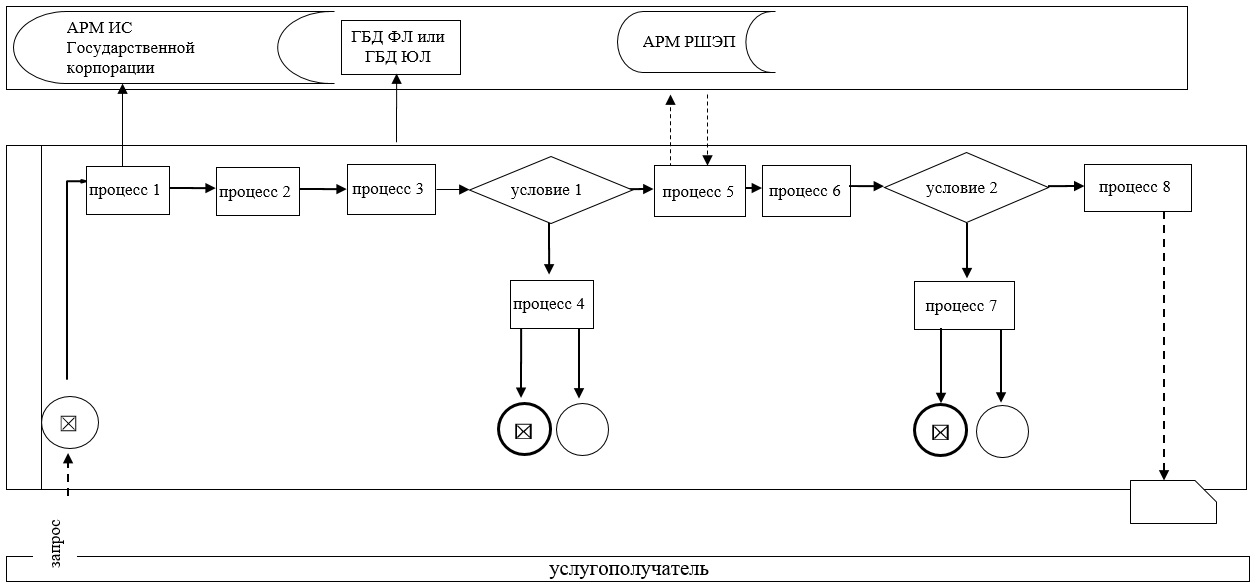  Порядок использования информационных систем
в процессе оказания государственной услуги через портал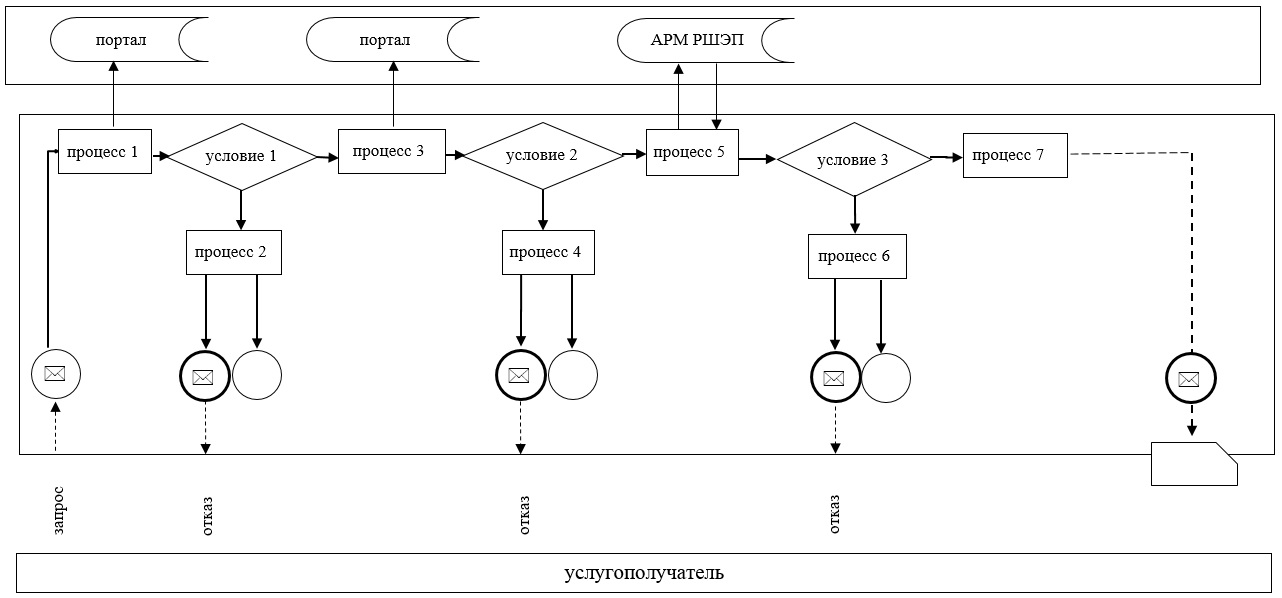  Справочник бизнес-процессов оказания государственной услуги
"Субсидирование стоимости удобрений (за исключением органических)"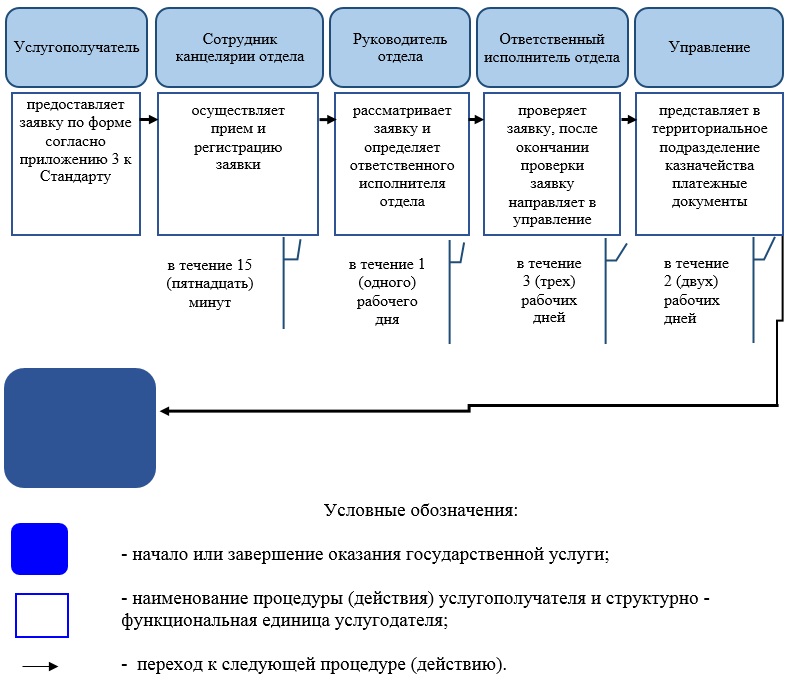 
					© 2012. РГП на ПХВ «Институт законодательства и правовой информации Республики Казахстан» Министерства юстиции Республики Казахстан
				
      Аким области

А.Кульгинов
Приложение
к постановлению акимата
Западно-Казахстанской области
от 7 июня 2016 года №177Утвержден
постановлением акимата
Западно-Казахстанской области
от 5 октября 2015 года №285Приложение 1
к регламенту
государственной услуги
"Субсидирование стоимости
удобрений (за исключением
органических)"Приложение 2
к регламенту
государственной услуги
"Субсидирование стоимости
удобрений (за исключением
органических)"Приложение 3
к регламенту
государственной услуги
"Субсидирование стоимости
удобрений (за исключением
органических)"